Kære FDF’er,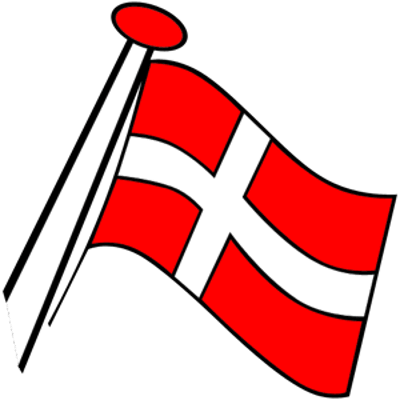 Du inviteres hermed til FDF’s 120 års fødselsdag!Hele festligheden kommer til at foregå fra:D.28.-30. oktober 2022.Vi skal holde hele festligheden på:Lejrgården, Hestbækvej 81, 9640 FarsøVi glæder rigtig meget til at se dig fredag fra kl.18. Der vil være kaffe på kanden og småkager til dine forældre når de aflevere dig. Prisen for hele herligheden er 425 kr. Hvis du gerne vil være tante under lejeren, skal du tilmelde dig som dette inder nem- tilmeld, det er gratis at være med som tante/onkel.Tilmelding forgår via nem tilmeld: https://fdfoverlund.nemtilmeld.dk/Sidste tilmelding er d. 21 oktober kl.22.Dine forældre kan komme og være sammen med dig ved BUSK dagen. Denne starter kl. 10.30 med gudstjeneste i Asmild Kirke. Efterfølgende flytter arrangement op til Margrethe gården, hvor der vil være musik og man kan købe lidt godt til ganen. Overskuddet går blandet andet til FDF og spejderne i Viborg, så kom og støt op om BUSK dagen!Med venlig hilsenFødselsdagsudvalgetVed spørgsmål så kontakt:Caroline på mail: carolinebugge@fdf.dk